
September 14, 2018California Air Resources BoardTo Whom It May Concern:Access Sonoma Broadband supports the Comments filed by the California Emerging Technology Fund and urges the California Air Resources Board to optimize Digital Inclusion in funding from the Greenhouse Gas Reduction Fund.  Broadband is a green strategy to reduce greenhouse gas emissions and shrink the carbon footprint of major infrastructure systems.Access Sonoma Broadband knows first-hand the importance of closing the Digital Divide.  We work to get disadvantaged communities connected and low-income households online.  ASB operates under the auspices of the Sonoma County Economic Development Board, and prioritizes the mission to extend affordable, high-speed broadband to our rural unserved areas within the county.  We partner with the North Bay/North Coast Broadband Consortium in this effort.   Thus, we commend and endorse your focus on disadvantaged communities and low-income households.We also know that collaboration among stakeholders can produce powerful partnerships.  We stand ready to assist you in implementing the Third Investment Plan and helping meet the greenhouse gas emission reduction goals for the State of California. Sincerely,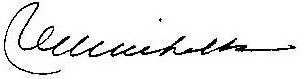 Michael C Nicholls, Co-FounderAccess Sonoma Broadband141 Stony Circle  --  Ste 110Santa Rosa CA 95401